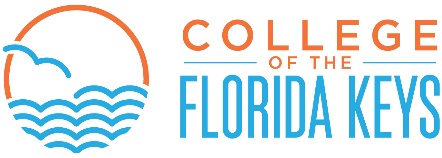 STUDENS WITH DISABILITIESThe College is committed to providing full access to all programs, services and facilities for qualified individuals with documented disabilities as mandated by the Americans with Disabilities Act of 1990 (ADA) and in compliance with Section 504 of the Rehabilitation Act of 1973. Disabilities as outlined in the ADA and by the College may include specific learning disabilities, visual, hearing, speech, physical and other disabilities determined by individual situations. The Office of Students with Disabilities assists students with disabilities in all aspects of college life to ensure their educational experience is successful. Procedures for reasonable accommodations related to a student’s disability are located in the Academic Affairs Division’s Office of Students with Disabilities. Eligibility Students who have a documented disability are eligible for services. A disability is classified as a physical or mental impairment that substantially limits one or more of an individual’s major life activities. These may include visual, hearing, or speech impairment, other physical conditions, including cerebral palsy, epilepsy, cancer, heart disease, diabetes, HIV-related illness and various chronic diseases. Other disabilities may include learning disabilities, mental or psychological disorders, and substance abuse disorders. How to Obtain ServicesThe Office of Students with Disabilities facilitates accommodations with faculty and staff and serves as an information resource to promote awareness and knowledge of disabilities. The student is responsible for self-identifying with the Office of Students with Disabilities. This voluntary declaration is independent from the admissions process itself. Once contact has been made with the Office of Students with Disabilities, the student is required to provide current (within the last three years) documentation from professionals who make such diagnoses. Students are required to secure appropriate disability testing and documentation on their own. All disability records are treated as confidential and secured. Once verification of the disability and completion of the Application for Accommodations and Services is received, appropriate requested services can begin. For example, a student may ask for and receive extra time on tests or note-takers/tutoring services. Students requiring special assistance and/or support services should contact the Office for of Students with Disabilities 30 days before the term begins or as soon as possible thereafter. Accommodations designed to meet a student’s individual learning needs do not reduce their responsibility for meeting the same academic standards, conduct codes, and course requirements as those required of all students at the College.  For additional information, contact The Office of Students with Disabilities located on the Key West Campus. Students can make appointments by calling 305-809-3181. Application for Accommodations and ServicesArranging Testing Accommodations for Students with a Disability Auxiliary Learning Aids The Auxiliary Learning Aids Program is designed to provide eligible students enrolled in credit courses with the necessary equipment and/or staff so he/she can have full access to all programs, services and activities. Auxiliary learning aids may consist of adaptive devices and equipment such as: enlargers tape recorders computers assistive listening systems modified or extended test taking assistance by persons such as tutors, interpreters, readers and note takers